Notat - Skolerådets høringssvar til budgetforslag 2022-2025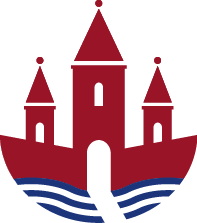 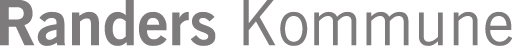 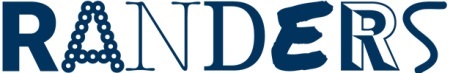 Sagsnavn:	Skolerådets høringssvar til budget 2022-2025
Sagsnummer: 	17.02.00-Ø00-2-21
Forvaltning: 	Børn og skole sekretariat
Dato: 	09-09-2021
Sendes til:	Forvaltningen via høringsportalenSkolerådet har drøftet direktionens budgetforslag 2022-2025 på møde d. 8. september 2021. Drøftelsen har givet anledning til dette høringssvar.Forslag til konkrete ændringerSkolerådet foreslår følgende konkrete ændringer i forhold til budgetforslag 2022-2025:Annullering af besparelsen på 5,8 mio. kr. for Randers Specialskole, der gælder fra 2023Annullering af den årlige besparelse på 0,5 pct., der gælder fra 2024Ændring af den nuværende ressourcetildeling på ½ pædagogstilling til morgen-SFO til en mere fair tildeling, der i højere grad tager hensyn til antallet af børn i SFO’en.Fastholdelse af prisfremskrivning af budgettet til indkøb af varer og materialerBegrundelsen for ovenstående forslag er, at besparelser på skoleområdet som oftest alene kan findes ved at reducere i personalet. Med færre lærere, skolepædagoger m.fl. er der risiko for, at kvaliteten af undervisningen bliver forringet og opmærksomheden om børnenes trivsel bliver mindre.Ved at undlade at prisfremskrive budgettet til indkøb af varer og materialer sker der en samtidig udhuling af den øvrige del af skoleområdets budget. Dermed står den enkelte skole samlet set med en strammere økonomi.Forslag til mere overordnede prioriteterSkolerådet foreslår følgende fokusområder for politikerne i forbindelse med budgetlægningen. Der skal således være fokus på at prioritere følgende:Ordentlige og tilstrækkelige undervisningslokaler og fx idrætsfaciliteter på skoler, der oplever stigende børnetalSammenhæng mellem forventninger til målopfyldelse og de faktiske muligheder. Fx sikring af idrætsfaciliteter, så skolen kan leve op til læringsmålene for fagetElever med særlige behov – fx ved at sikre tilstrækkeligt med ressourcer til skolernes mellemrumstilbud og til at sende elever videre, der har behov for et mere vidtgående tilbud.Ungdommens Uddannelsesvejledning (UU Randers)Bedre klassekvotienter (nuværende 28 elever pr. klasse)Venlig hilsenNiels SøndergårdFormand 